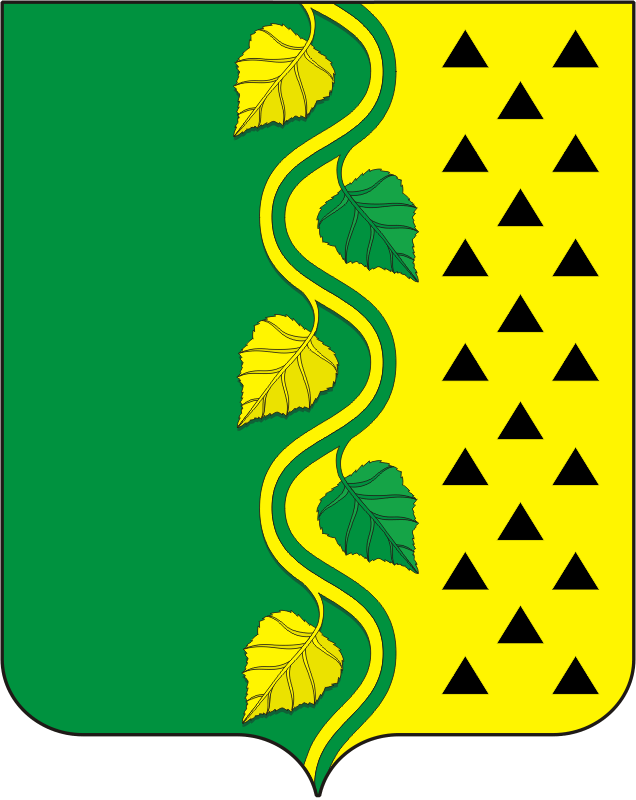 АДМИНИСТРАЦИЯ НОВОСОКУЛАКСКОГО СЕЛЬСОВЕТА САРАКТАШСКОГО РАЙОНАОРЕНБУРГСКОЙ ОБЛАСТИП О С Т А Н О В Л Е Н И Е _________________________________________________________________________________________________________12.11.2021		                     	с. Новосокулак			№ 47-пПрогноз основных характеристик бюджетамуниципального образования Новосокулакский сельсовет на 2022 годи плановый период 2023 и 2024 годов.В соответствии со статьей 184.2 Бюджетного кодекса Российской Федерации:  Утвердить прогноз основных характеристик бюджета  муниципального образования Новосокулакский сельсовет на 2021 год и плановый период 2022 и 2023 годов, согласно приложения 1 к настоящему постановлению.Обнародовать настоящее постановление и разместить на официальном сайте муниципального образования Новосокулакский сельсовет.         3. Контроль за исполнением настоящего постановления оставляю за собой.         4. Постановление вступает в силу после подписания. Глава администрации МО Новосокулакский сельсовет                                           А.Н.ГусакРазослано: прокурору района, финансовый отдел администрации Саракташского района, официальный сайт, в дело.                                                                                              Приложение 1                                                                                                              к постановлению                                                                                                                                                  администрации МО                                                                                                            Новосокулакский сельсовет                                                                                                              от 12.11.2021 г. № 47-пПрогноз основных характеристик бюджета  муниципального образования Новосокулакский сельсовет на 2022 год и плановый период 2023 и 2024 годовПоказатели2021 год (тыс. руб.) - уточненный2022 год (тыс.руб.)2023 год (тыс.руб.)2024 год (тыс.руб.)12345Собственные доходы в том числе:2 541,02 483,02 563,02 611,0Налог на доходы физических лиц1 115,01 200,01 236,01 278,0Акцизы по подакцизным товарам (продукции), производимым на территории Российской Федерации788,0822,0842,0860,0Налоги на совокупный доход35,039,039,039,0Налоги на имущество14,010,010,010,0Государственная пошлина0000Единый сельскохозяйственный налог10,010,030,015,0Налог, взимаемый с налогоплательщиков, выбравших в качестве объекта налогообложения доходы, уменьшенные на величину расходов0000Земельный налог с организаций7,05,05,05,0Земельный налог с физических лиц572,0397,0401,0404,0Доходы от использования имущества, находящегося в муниципальной собственности0000Доходы от продажи материальных и нематериальных  активов0000Безвозмездные перечисления 980,01 408 ,51 144,01 467,9Всего доходы3 521,13 891,53 707,04 078,9Всего расходы4 530,13 891,53 707,04 078,9Дефицит (-), профицит (+)-1 009,1000